 LECTURA REFLEXIVA“PASTORA IMILLA Y SU DESENGAÑO”	Vive una joven soltera completamente sola, entregada de entero a sus quehaceres de chacra y crianza de ganado.	En su soledad, cuando el trabajo sobrepasa sus fuerzas y el tiempo exige mayores brazos, ansía tener marido para compartir la existencia que no otra cosa es el vivir diario de una campesina.	Una de las tantas tardes que vuelve de la chacra, halla dentro de la choza tendido sobre su cama a un joven de traje plomo con jaspes verdosos que mueve ligeramente la lengua. La joven siente que el corazón se le llena de alegría, ante la presencia del grato visitante. Entonces éste, rendidamente le habla de amor, que hace tiempo la busca para su compañera, que es solo, que la vida soledosa acaba con uno, la soledad mata. Que la ama íntimamente.	Imilla acepta la proposición de amor; al fin llega lo ansiado hace tiempo. 	Al poco tiempo de vida de relaciones maritales, la muchacha un día se pregunta en el pastoreo ante la realidad de su amor nocturno solamente: ¿por qué mi hombre en las noches únicamente viene para irse en la mañana antes que el sol salga, todo apurado pretextando cualquier urgencia?	Ella que poco o nada sabe de la vida con marido, decide ir a donde una tía viuda, hermana de su madre, a preguntarle cómo es la realidad de la vida con marido.	La consultada le dice, que hay que tener mucho cuidado con el amor cuando se es muy joven, sola sobre todo.	Luego le da el secreto para saber quién es ese hombre que tanto la quiere solamente para las noches y huye de la luz del sol.	—Tapas todos los huecos de tu habitación, en la parte exterior del umbral de la puerta, pones brasas en cantidad suficiente como para que al día siguiente amanezca abundante ceniza. Sabrás por las huellas de los pies que deje en la ceniza al entrar y salir, quién es el que te quiere solamente para la noche.	La sobrina pone en práctica el consejo.	Pero en la noche no ha venido el amante; demás lo ha esperado hasta el otro día en la madrugada. Entonces se pone a observar esperanzada, minuciosamente las cenizas del umbral; desgraciadamente no halla huella humana. Mas, cuando se agacha para ver escudriñadora, encuentra un lagarto carbonizado.	Desesperada ante el hallazgo insólito va a donde la tía y le cuenta el resultado del consejo. La tía le dice que ha sufrido equívoco. Que su amante era un lagarto convertido en hombre.	La pobre Imilla sufrió mucho por el engaño.               Mario Franco InojosaImilla. —Mujer púber.ENTRETENIMIENTO EN CASA«No pienses solo en lo más lógico. Piensa también en lo que te apasiona.» #YO ME CUIDO, YO TE CUIDO.      NOMBRE DEL JUEGO: “EL INTRUSO”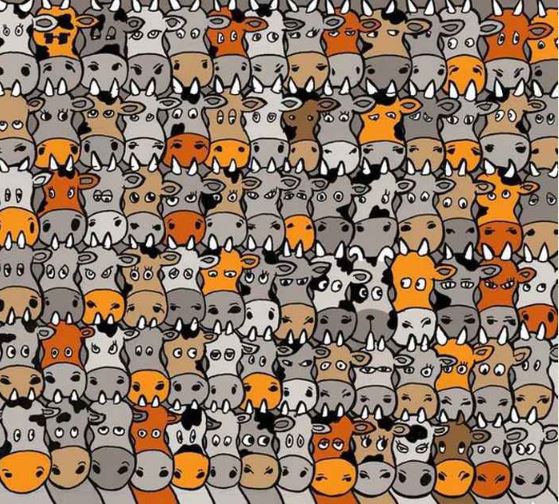 MATERIALES: Mucho entusiasmoINSTRUCCIONES:  Cada participante buscará algo diferente en la imagen que se presenta, las cuales pertenecen a una clasificación; sin embargo, 01 de ellos es un invitado que no pertenece a dicho grupo.Tú objetivo es descubrir al “INTRUSO”.El que encuentre primero al intruso ganará el juego.Psic. Marlene Apaza Quico                                                                                     Facebook  I.E. “CHAMPAGNAT”  TACNA